Сотрудники Пуховичского РОВД рассказали «Что нужно знать о лазерах и чем они опасны лазеры?»Наверное многие из нас слышали предупреждение о том, что не стоит лазерной указкой светить в глаза, однако не все до сих пор понимают, что может произойти в случае нарушения правил безопасности при обращении с такой, казалось бы, безобидной игрушкой. Далеко не все случаи «игры» с лазерными указками заканчиваются хорошо. В целях профилактики совершения преступлений на объектах железнодорожного транспорта, воздушных судов гражданской авиации сотрудники Пуховичского РОВД рассказали: «Что нужно знать о лазерах и чем они опасны?»Лазеры являются устройствами, которые вырабатывают концентрированный луч света. Лампа дает рассеянное излучение, которое распространяется во все стороны. Лазерный луч производит излучение в узком диапазоне волн, образуя концентрированный, не толще карандаша, луч, который можно направлять на большие расстояния. Наиболее опасные лазеры обычно излучают зеленый свет. Как правило, действия хулиганов в отношении воздушных судов, поездов и автомобилей совершаются с использованием лазерных указок, которые можно приобрести в свободной продаже, в торговой сети или в интернет-магазинах. В свою очередь лазеры подразделяются на 4 класса в зависимости от мощности излучения. Наибольшую угрозу и вероятность ослепления представляют лазеры 3-4 класса, мощность от 500 и выше милливатт, с дальностью свечения не менее 5 км. Если в глаз человека направить лазерный указатель, то ощущается яркая вспышка, это отвлекает его, приводит к временной потере зрения в пораженном глазу, а иногда и вызывает так называемое остаточное изображение на сетчатке. Преднамеренное ослепление лазером может привести не только к временной или полной потере зрения пилотов и водителей, но и как вследствие – к катастрофе воздушных судов, в том числе к угрозе жизни и здоровью граждан, находящихся в транспортном средстве. Если человек преднамеренно светит лазером в глаза водителя или в кабину самолета, то он совершает преступление. За совершение лазерных атак (ослепления с земли источниками лазерного излучения) в отношении воздушных судов предусмотрена уголовная ответственность. 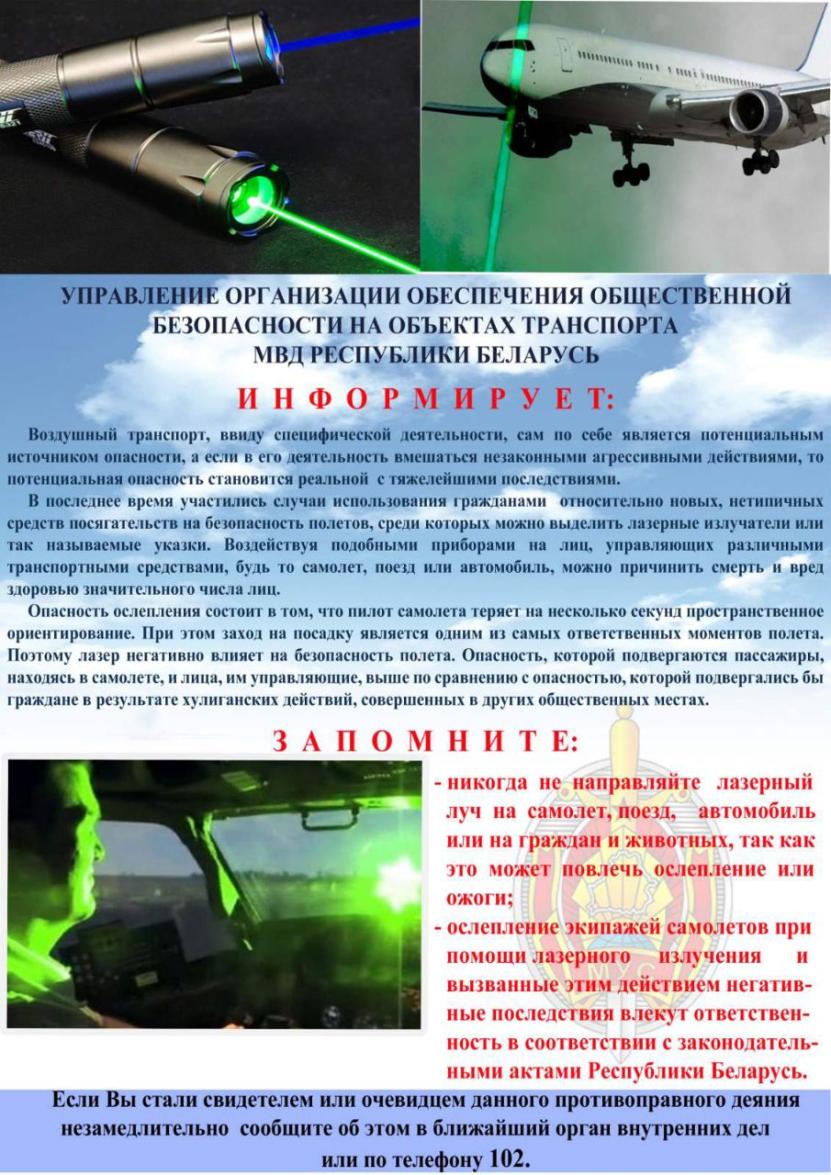 Ст. инспектор ООПП Пуховичского РОВДмайор милиции                                                          Поликарпов М.А.